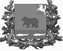 Администрация молчановского РАЙОНАТомской областиПостановлениеАдминистрация молчановского РАЙОНАТомской областиПостановление02.02.2015                                                                                                                                № 56с. Молчаново02.02.2015                                                                                                                                № 56с. МолчановоОб утверждении норматива стоимости  общей площади жилья на I квартал 2015 года В соответствии с пунктом 11 Правил предоставления молодым семьям социальных выплат на приобретение (строительство) жилья и их использования в рамках реализации подпрограммы «Обеспечение жильем молодых семей» федеральной целевой программы «Жилище» на 2011-2015 годы, утвержденных постановлением Правительства Российской Федерации от 17.12.2010 г. № 1050 В соответствии с пунктом 11 Правил предоставления молодым семьям социальных выплат на приобретение (строительство) жилья и их использования в рамках реализации подпрограммы «Обеспечение жильем молодых семей» федеральной целевой программы «Жилище» на 2011-2015 годы, утвержденных постановлением Правительства Российской Федерации от 17.12.2010 г. № 1050 ПОСТАНОВЛЯЮ:ПОСТАНОВЛЯЮ:1. Установить на I квартал 2015 года норматив стоимости  общей площади жилья по муниципальному образованию «Молчановский район» для расчета размера социальной выплаты в размере 16 000 (Шестнадцать тысяч) рублей.2. Контроль за исполнением настоящего постановления возложить на заместителя Главы Молчановского района по экономической политике А.Р. Сухареву.1. Установить на I квартал 2015 года норматив стоимости  общей площади жилья по муниципальному образованию «Молчановский район» для расчета размера социальной выплаты в размере 16 000 (Шестнадцать тысяч) рублей.2. Контроль за исполнением настоящего постановления возложить на заместителя Главы Молчановского района по экономической политике А.Р. Сухареву.Глава Молчановского района                                                                    В.Н.КиселёвГлава Молчановского района                                                                    В.Н.КиселёвВ.Н. Галактионова(38256) 21-7-36В.Н. Галактионова(38256) 21-7-36В дело – 1ОЭАиП / Щедрова, Галактионова – 2В дело – 1ОЭАиП / Щедрова, Галактионова – 2